                    ПРИКАЗ                                                              JAKAPУ17.05.2021 г.                                                                                                 № О   проверке контрольных работ в 9 классах      В  связи с  проведением контрольных работ в 9 классах образовательных организаций района с 18 по 21 мая 2021 годаприказываю: Утвердить состав муниципальных предметных  комиссий по проверке контрольных работ по выборным предметам:Биология (19.04.21г. 10.00 час.)Текенова А.Ю. (Еловская сош)Кокышева Я.Н. (Туектинская оош)Ечешева Н.М. (Куладинская сош)Тельминова Т.В. (Онгудайская сош)Ойноткинова И.М. (Боочинская сош)Информатика (19.04.21г. 10.00 час.):Хохрякова С.А. (Онгудайская сош)Тимофеев С.П. (Онгудайская сош)Физика (20.05.2021г. 10.00 час.):Бултушева Д.А. (Купчегеньская сош)Меркитов С.А. (Онгудайская сош)История (20.05.2021г. 10.00 час.)Щербакова Н.В. (Онгудайская сош)Чернаков А.А. (Онгудайская сош)Химия (21.05.2021г. 10.00 час.)Ямпунова С.В. (Боочинская сош)Манатова О.А. (Нижне-Талдинская сош)Обществознание (21.05.2021г. 10.00 час.)Кокулева И.В. (Каракольская сош)Ладыгина И.В. (Туектинская оош)Кебекова О.Ю. (Онгудайская сош)Щербакова Н.В. (Онгудайская сош)Чернаков А.А. (Онгудайская сош)География (21.05.2021. – 15.00 час.)Кокышева Я.Н. (Туектинская оош)Ечешева Н.М. (Куладинская сош)Воробьева Н.Г. (Онгудайская сош)Матрашева И.И. (Шашикманская сош)Зубакина О.Г. (Теньгинская сош)Английский язык (21.05. 2021г.15.00 час.)Ойноткинова Е.Т. (Онгудайская сош)Бокунова И.В. (Шашикманская сош)Руководителям образовательных организаций довести настоящий приказ до членов предметных комиссий, обеспечить их явку в указанные сроки.Исполнение приказа возложить на руководителей образовательных организаций.Контроль за исполнением приказа – на заместителя начальника отдела образования Акпашеву Л.П.Начальник отдела образования                                                И.В.Тенгерекова   Акпашева Л.П. 20-0-36                            Муниципальное образование«Онгудайский район»Администрация района (аймака)Отдел образования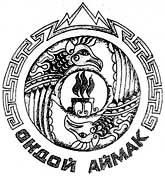 Муниципал тозолмо«Ондой аймак»Муниципал тозолмонин администрациязыУреду болуги